Del estadio al cieloParece que me flechaste con tu forma de jugar
Y siento que le apuntaste a mi corazón
Recuerdo aquellos momentos en los que te vi brillar
Tú siempre estás a la altura de la ocasiónY tú bailando en el campo y yo queriéndote mirar
Confieso que tú no tienes comparación
Y llegas tú con tu encanto y aunque acabes con mi voz
No importa, quiero gritarte a todo pulmónY yo vivo por el gol, gol, gol
Y me quema la emoción de esta pasión
Salto como un loco cuando veo cómo tocas el balón
Y yo vivo por el gol, gol, gol
Y me quema la emoción de esta pasión
Siempre me despierto cuando sueño con que sales campeónTodos van gritando
Oh, oh, oh
La gente está saltando
Oh, oh, oh
La banda está tocando
Oh, oh, oh 
Que del estadio al cielo se escucha esta canciónY tú bailando en el campo y yo queriéndote mirar
Confieso que tú no tienes comparación, oh oh oh oh oh 
Y aunque no soy ningún santo, siempre canto la verdad
Quisiera verte ganar, esa es mi ilusiónY yo vivo por el gol, gol, gol
Y me quema la emoción de esta pasión
Salto como un loco cuando veo cómo tocas el balón
Y yo vivo por el gol, gol, gol
Y me quema la emoción de esta pasión
Siempre me despierto cuando sueño con que sales campeónTodos van gritando
Oh, oh, oh
La gente está saltando
Oh, oh, oh
La banda está tocando
Oh, oh, oh 
Que del estadio al cielo se escucha esta canciónY ahora vamos, seremos campeones
Somos más de once y queremos gritar
Yo te sigo por donde me pidas
Por toda la vida te voy a alentar
Y ahora vamos, seremos campeones
Somos más de once y queremos gritar
Yo te sigo por donde me pidas
Por toda la vida te voy a alentarY yo vivo por el gol, gol, gol
Y me quema la emoción de esta pasión
Salto como un loco cuando veo cómo tocas el balón
Y yo vivo por el gol, gol, gol
Y me quema la emoción de esta pasión
Siempre me despierto cuando sueño con que sales campeónTodos van gritando 
Oh, oh, oh
La gente está saltando
Oh, oh, oh
Morat ya está tocando
Oh, oh, oh 
Que del estadio al cielo se escucha esta canción
Que se escuche esta canciónMorat•EE / CE : Ecoute la chanson, ouvre le fichier de CE sous le clip et réponds aux questions suivantes au propre sur un fichier word pour me l’envoyer (sans oublier la liste de vocabulaire à faire)Di a quién se dirige el cantante y comenta la expresión “somos más de once”.Explica de qué manera se manifiesta el entusiasmo y la alegría de los aficionados (supporters).¿Te parce exagerado o justo el entusiasmo del cantante? Explica tu punto de vista.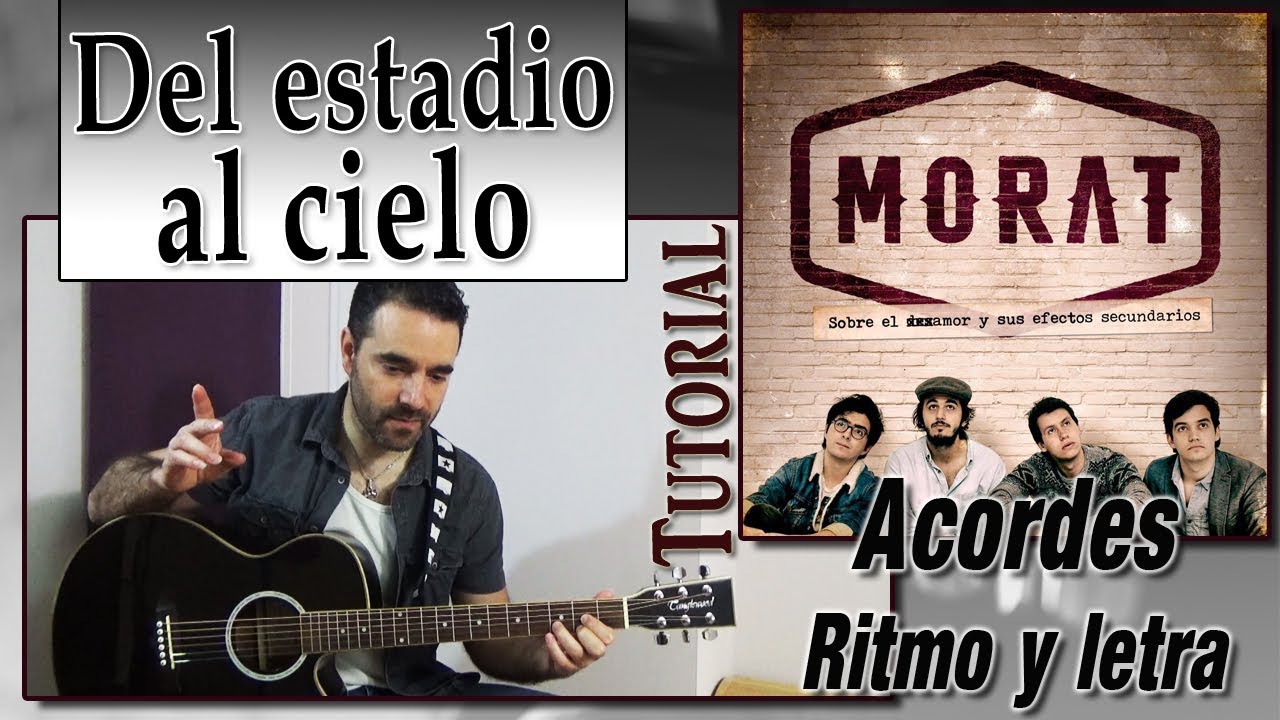 